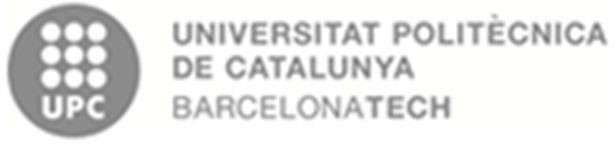 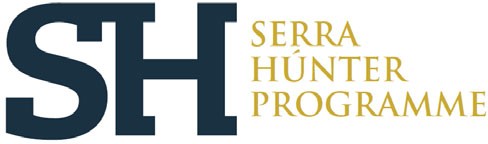 CONCURS SERRA I HÚNTER – DATA CONSTITUCIÓ COMISSIÓ - MIEMBROSSERRA HUNTER COMPETITION - DATA OF CONSTITUTION OF THE COMISSION - MEMBERSDADES DEL CONCURS COMPETITION DETAILSData de constitución de la comisión: 23 juny de 2022 Date of constitution of the commission: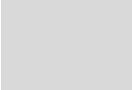 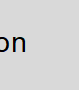 La comissió s’ha constituït amb els següents membres: The commission is made up of the following members:President/a / Chair:	Carlo Bianchini Secretari/ària / Secretary:	Alberto Peñin Vocal 1 / Member 1:		Bob MartensVocal 2 / Member 2:	Pirjo SanaksenahoVocal 3 / Member 3:	Pilar Chias NavarroBarcelona, 23 de juny de 2022Secretari/ària de la comissió Secretary of the CommitteeALBERTO PEÑIN LLOBELLcomunicación 0Publicació al DOGCCategoriaPerfilPublication DOGCCategoryProfile28/02/2022Professorat Lector Tenure-eligible lecturerArchitectural graphic expressiReferència del concursSH-LE-211-15Competition referenceSH-LE-211-15